В ГБПОУ Уфимский автотранспортный колледж реализуется федеральный проект «Содействие занятости» в масштабах всей страны в рамках национального проекта «Демография»          ГБПОУ Уфимский автотранспортный колледж - одно из ведущих средних профессиональных учебных заведений Республики Башкортостан. Этот год был ознаменован для нас чрезвычайно важным событием -  нам исполнилось 90 лет. Имея богатый опыт, основательность и профессионализм мы продолжаем совершенствоваться. Всегда идем в ногу со временем, принимая участие в общероссийских проектах Ворлдскиллс: "Билет в будущее", Союз «Молодые профессионалы (Ворлдскиллс Россия), «Абилимпикс». Вот и сейчас, в летний период, реализуя Федеральный проект «Содействие занятости» в рамках национального проекта «Демография», Уфимский автотранспортный колледж предоставляет уникальную возможность получить необходимые знания, умения и навыки доступным и простым способом, пройдя профессиональное обучение по одной из самых востребованных в регионе профессий «Слесарь по ремонту автомобилей» с учетом стандарта Ворлдскиллс по компетенции «Ремонт и обслуживание легковых автомобилей». Качество обучения в соответствии с лучшими мировыми стандартами и передовыми технологиями – гарантировано! Ведь Уфимский автотранспортный колледж является площадкой для проведения чемпионатов по мировым стандартам Ворлдскиллс по компетенции «Ремонт и обслуживание легковых автомобилей». Обучение проводят главный и линейные эксперты по проведению демонстрационного экзамена.           Результатом обучения станут: новая профессия, документ о профессиональном обучении установленного образца в кармане, выгодное трудоустройство и хорошее летнее настроение. Ведь, как сказал великий русский поэт Н. А. Некрасов: «Воля и труд человека дивные дива творят».             Если вам больше пятидесяти лет, вы потеряли работу, находитесь под риском увольнения, являетесь безработным и испытываете трудности в поиске работы, желаете получить образование и трудоустроиться – тогда вам к нам! Забота государства, направленная на поддержание социальной стабильности в обществе, позволяет сегодня, без затрат на обучение, стать конкурентоспособным, мобильным и востребованным специалистом на современном рынке труда, получать стабильную достойную заработную плату.             Летний период – пора отпусков и новых возможностей! Проведите время с пользой, обеспечив себе стабильное настоящее и будущее!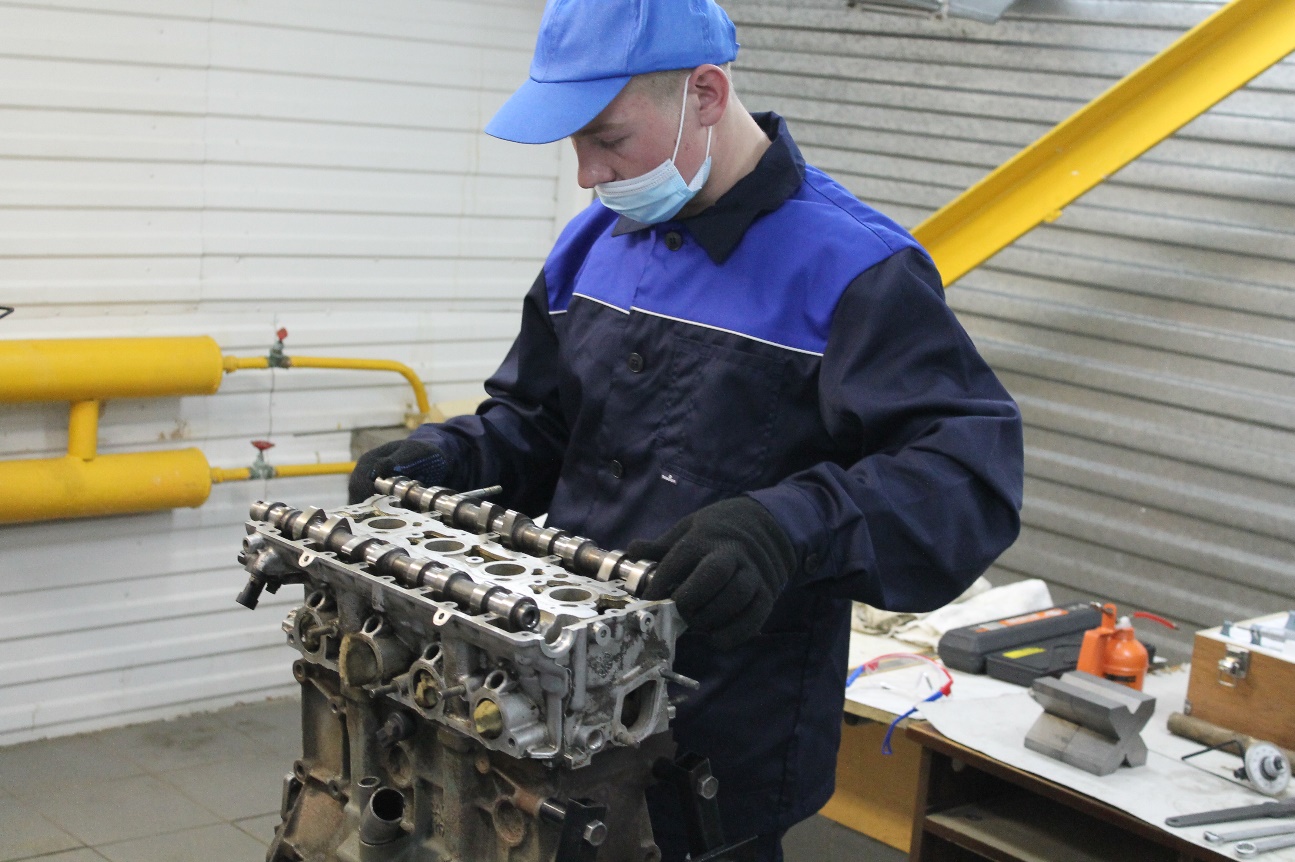 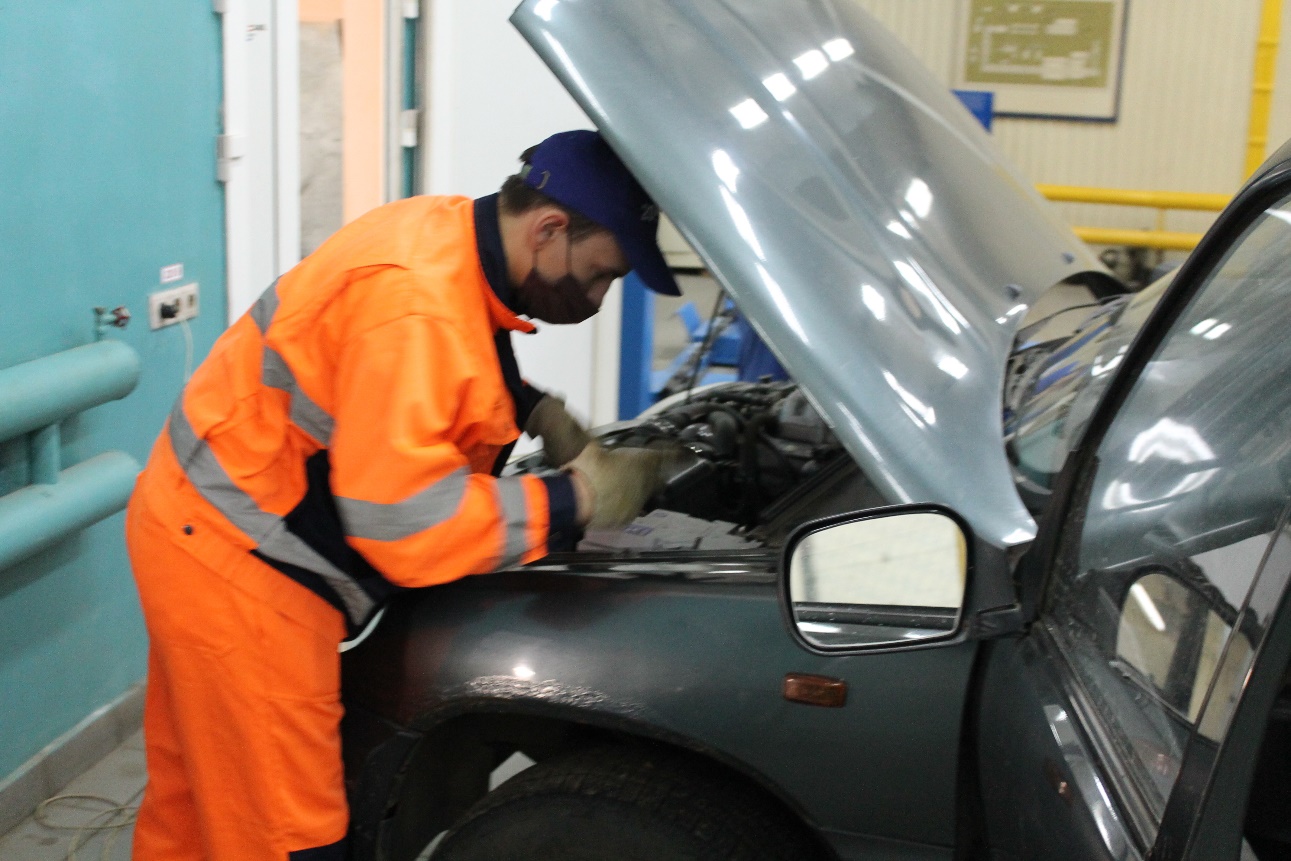 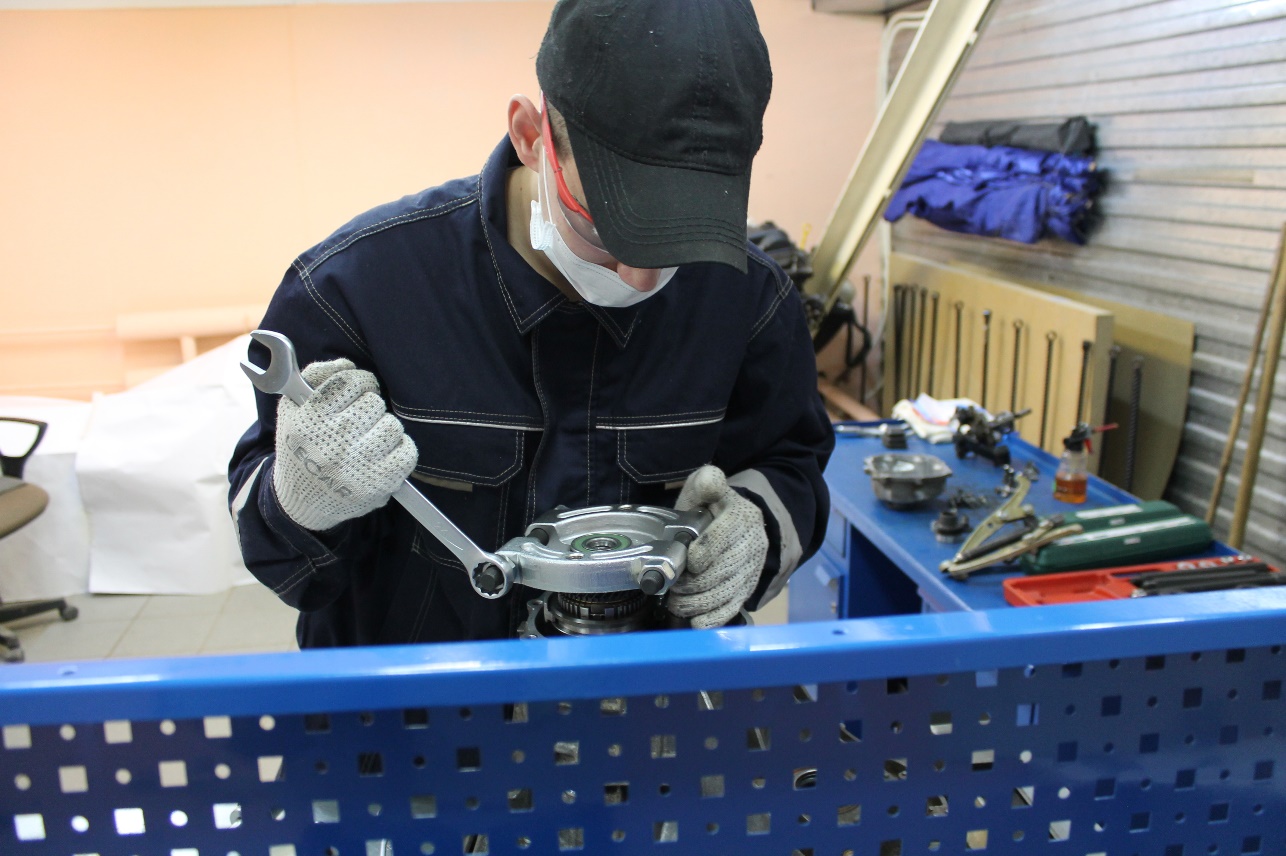 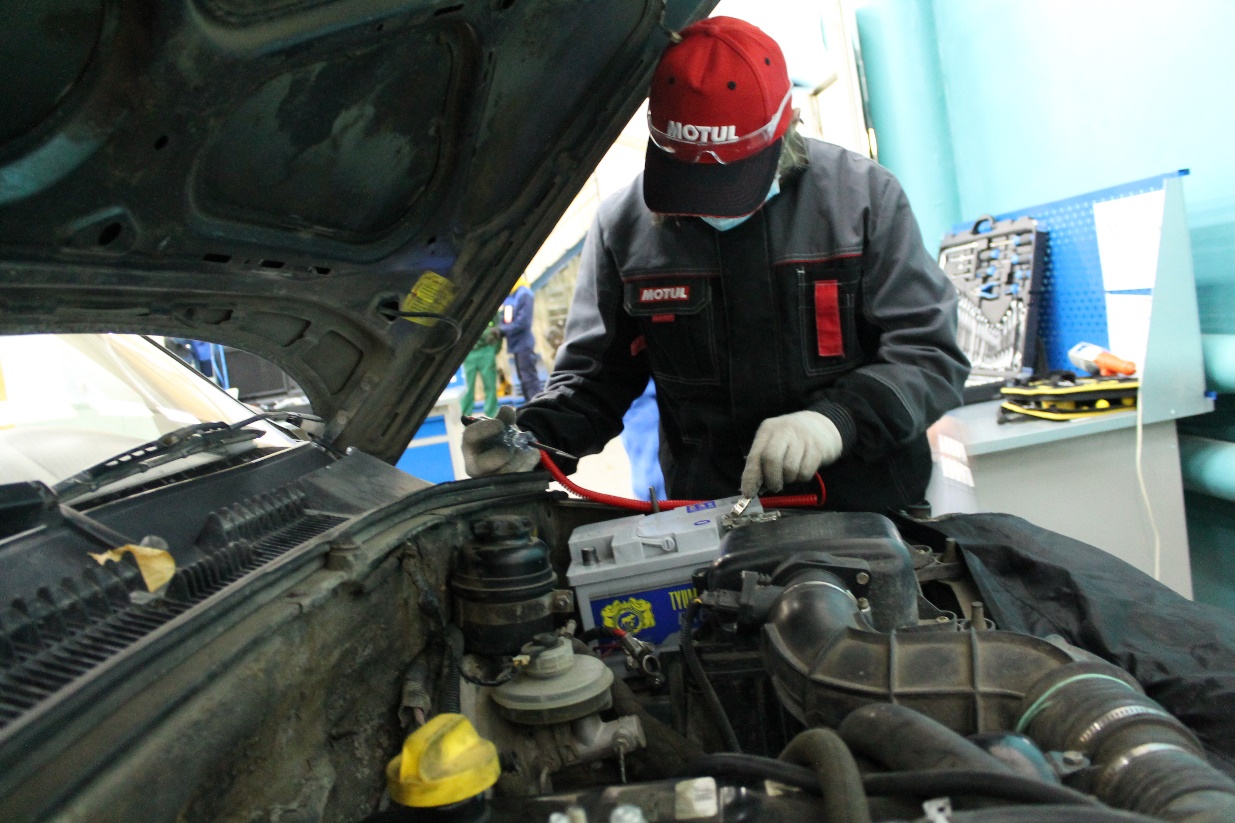 